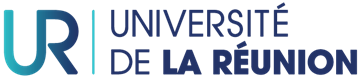 Direction des Ressources Humaines Service des Personnels EnseignantsDécret n°88-654 du 7 mai 1988- Composant ou service : ………………………………………………………………………………………………………………………………………………- Section CNU : ……………………………………………………………………………………………………........- Unité de recherche de rattachement : ………………………………………………………………………□ Première demande 	□ Renouvellement :	□ Vous étiez ATER à l'université de La Réunion	□ Vous étiez ATER dans l'établissement suivant :Nom : ...................................................................... Nom de jeune fille :.................................................Prénom : ................................................................. Nationalité : .............................................................Genre :                   Féminin                                                                                     Masculin Date de naissance : ......................... Ville, département, pays de naissance : .............................................N° de Sécurité Sociale : ….............................................................................................................................Adresse personnelle : ...................................................................................................................................                                         ................................................................................................................................... : ............................................. 			                           : ...............................................Adresse mail :.................................................................................................................Fait à : ………………………………………………..		Le : ……………………………………………………                                                                                                SignatureUniversité de La Réunion – 15 avenue René Cassin - CS 92003 – 97744 Saint-Denis Cedex 9